Year NineGuidance For Choosing Your Options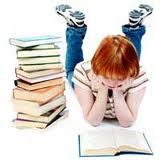 Name: ____________________Form: ____________________Contents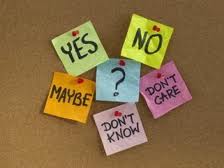 Introduction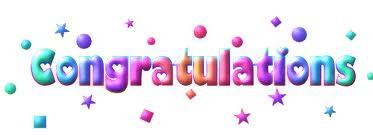 You’ve reached the next stage of your education journey and it’s time to choose your options for the next two years...How will you choose what subjects to study?How will you decide which courses are right for you?DONT PANIC...Complete some simple quizzes to help you choose well...Education and training are vital to your future success. The number of jobs for poorly qualified, unskilled people are shrinking quickly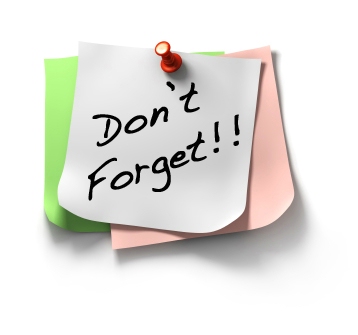 Your education and training will continue until you are eighteen, which will help you to gain the knowledge, skills and qualifications you needInvolve your parents/carers. Help them to understand what you are doing and how they can help youSpeak to your subject teachers, form tutors or the careers department who can help youPlan How To Get Help And SupportWhat Subjects Can You Study?Research ChecklistWhen you know exactly what your options are you can research those that interest you. Use this checklist to make sure you don’t forget anythingThinking AheadAlthough you may not have planned what you want to do after Year Eleven, use this checklist to see how your options might help you to get where you want to be...If you could do anything you want at the end of Year Eleven, you would...Tick as many as you want Study A Levels/vocational qualifications so I can do a higher education	 course at university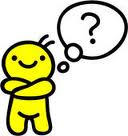  Study A Levels/vocational qualifications so I can get a job Get an Apprenticeship or other form of job with training Prepare for supported employment and/or independence livingNow think about how the options that interest you might help you to get where you want to be...Choosing Options That Interest You And Motivate YouWhat interests you? What makes you work hard? Try this quiz to find out...Tick anything you enjoy doing or that you would enjoy doing...A:Building thingsBeing active and working outdoorsMaking and fixing thingsUsing tools and machinesSolving problemsB:Designing and displaying thingsBeing on televisionWriting a bookPlaying in a bandDoing a makeoverC:Helping peopleSorting out argumentsShowing people what to doLooking after peopleDoing voluntary work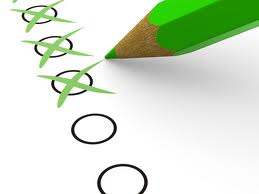 D:Finding out how things workDoing experimentsResearching and testing ideasDesigning a new computer gameDoing calculationsE:Organising parties and other social eventsBuying and selling thingsRunning a businessEntering competitionsCampaigning for changeF:Making plansUsing a computer and calculatorArranging things over the phonePutting CDs/DVDs into the right orderOrganising your moneyCheck Your ScoresHow many ticks did you get in each section? Write your scores in below. Most people have more than one interest so check out any scores of three and over...Learning StylesSometimes the way we learn affects what we are good at and what our skills are. Complete the worksheets on learning styles to find out how you learn. Do you notice any patters between your learning style and the things you are good at inside, and outside, of school?Look at the following statements and tick your reaction in either the ‘yes’ or ‘no’ column.ResultsIf most of your ‘yes’ answers are in the block 1- 6 you are an auditory learnerIf most of your ‘yes’ answers are in the block 7-12 you are a visual learnerIf most of your ‘yes’ answers are in the block 13 -18 you are a kinaesthetic learner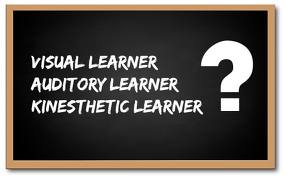 What Type Of Learner Are You?Your score may indicate you’re more than one type of learner. This isn’t unusual – many people have a mix of styles.If you had very few ‘yes’ responses to one of the styles it does not mean you cannot learn in that way. You might need to try a bit harder and adapt to that learning style in some situations.For example, in Science, if you are an auditory learner you will have to work out how to help yourself learn from practical experiments. Perhaps it would help you to discuss with others in your group as you work.Now you know your learning style, when you have to learn something, or revise, think about and try the following:Auditory Learning:◊   Reading out loud to yourself		◊   Discuss what it was all about◊   Record it and play it back◊   Talk to others at the end of the lesson to go over the important pointsVisual Learners:◊   Watch DVDs				◊   Draw up mind maps◊   Sketch out new ideas and new information in picture formKinaesthetic Learners:◊   Underline or highlight written notes◊   Act out or ‘walk through’ instructionSubjects And AbilitiesIn column one list the main subjects that you are studying at school and activities/hobbies that you do outside of school where studying is involved e.g. playing the guitarIn column two grade your ability in each subject/activity according to:1 – I’m very good at this2 – I’m good at this3 – I’m ‘all right’ at this4 – I’m not very good at this5 – I find this difficultIn the third column indicate your feelings about each subject/activity as follows:D – I dislike thisL – I quite like thisE – I enjoy thisA – I like this a lot and find it interesting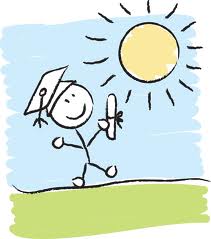 Do you know what your preferred learning style is? If ‘yes’ is there a link between this and the subjects you have given ticks to? Is there a link between this and the subjects you have given an ‘A’ to? How can this help you with planning your future course/career?Take The First Steps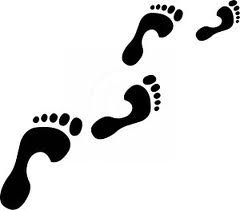 Choosing well means thinking hard about:What are you likeHow different subjects might help you in the futureThe questions you should ask about the subject you have to do and the options that interest youUse this activity to help organise your ideas:Explore GCSEChoose a subject that interests you from the options that the school offers:What does this course involve?______________________________________________________________________________________________________________________________________________________________________________________________________________________________________________________________________________________________________________________________________________________________________________________________________________________________________________________________________________________________________________________________________________________________________________________________________________________________________________________________________________________________________________________________________________________________________________Now use the internet and careers library to find out how this subject could help you in the future_____________________________________________________________________________________________________________________________________________________________________________________________________________________________________________________________________________________________________________________________________________________________________________________________________________________________________________________________________________________________________________________________________________________________________________________________________________________________________________________________________________________________________________________________________________________________________________________________________________________________________________________________________________________________________________________________________________________________________________________________________________________________________________________________________________________________________________________________________________________________________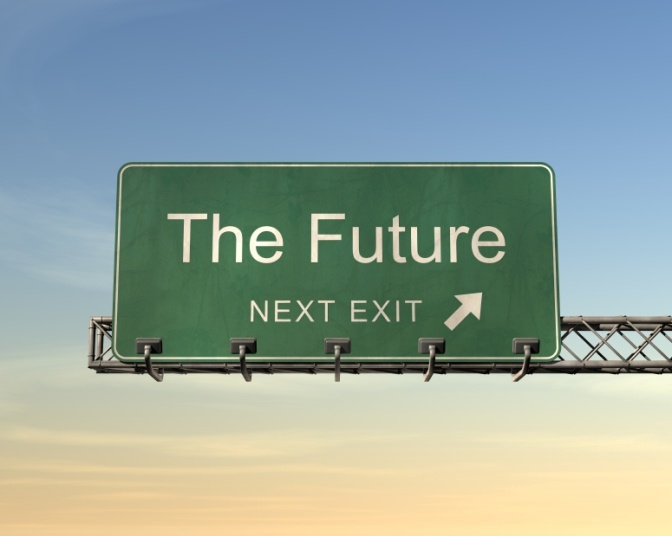 AssessmentAssessment is part of all courses which lead to a qualification. Knowing what to expect and how to approach it can help you choose your options and to get higher grades. You will come across three types of assessment at Key Stage Four:Controlled AssessmentThis includes research and other projects completed in school under exam/supervised conditions e.g. cateringPortfolios Of EvidenceCollecting and presenting evidence that demonstrates your knowledge and skills e.g. art and designExaminationsTests which take place at a set time and assess how well you understand a subject e.g. maths_________________________________________________________________________________________________________________Look at the options that interest you and fill in the table below:List four things you can do to organise yourself so that you cope well with controlled assessments and portfolios of evidence:1.2.3.4.List three memory aids you find helpful:1.2.3.List two relaxation techniques that could help you stay calm in an exam:1.2. 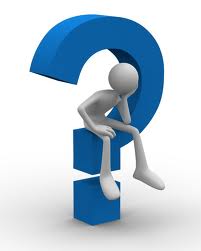 Finding Good Information SourcesGood information is the key to choosing well. Do you know where to get good information in school?1.	The Careers Library2.	The Subject sections of the school website.3.	Pathfinder Live has good advice4.	‘Young People’ pages on www.direct.gov.uk5.	Which Way Now? – A publication which helps you decide on your Key Stage Four optionsExplore Information SourcesWhere and when can you access career information at school?________________________________________________________________________________________________________________________________________________________________________________________________________________________________________________________________________________________________________________________________________________________________________________________________________________________________________________________________________________________________________________________________________________________________________________________________________________________Who is there to help you?_____________________________________________________________________________________________________________________________________________________________________________________________________________________________________________________________________________________________________________________________________________________________________________________________________________________________________________________________________________________________________________________________________________What careers information in school and on www.direct.gov.uk could you use to help you choose your options?__________________________________________________________________________________________________________________________________________________________________________________________________________________________________________________________________________________________________________________________________________________________________________________________________________________________________________________________________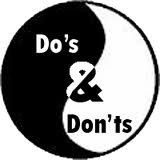 Choosing An OptionAre you ready to make your own decisition? Or are you tempted to follow the crowd? Use these tips to help you decide…∞	Research all your options befre making a decision∞	Don’t think some classes are only for girls or only for boys∞	If you have a firm career idea, choose subjects that you need for future opportunities that interest you or for further/higher education∞	If you don’t have a firm career idea, choose a broad spread of subjects that will give you plenty of choice after Year Eleven∞	Speak to your family, friends, teachers, form tutors and the careers department to help you decideDeciding What To DoAre you ready to start firming up your choices? Use these grids to help you organise your ideas:Your Action PlanUse this plan to finalise your option choices:NotesPageTitle3Introduction4What Subjects Can You Study?5Research Checklist5Thinking Ahead6Choosing Options That Interest You And Motivate You7Check Your Score8Learning Styles9What Type Of Learner Are You?10Subjects And Ability11Take The First Steps12Explore GCSE13Assessment14Good Information Sources14Explore Information Sources15Choosing An Option16Deciding What To Do16Your Action Plan17Notes18NotesWhat is the name of you Careers Information, Advice and Guidance Co-ordinator?What is the name of your options co-ordinator?What kind of help do you need? Who can you ask for this help? Where can you go to get this help?Compulsory SubjectsYou will have to continue to study:MathsEnglishScienceCareers/PSHEChoices For Year Ten And Year ElevenYou will have to choose fourAvailable Option Choices:Available Option Choices:Business StudiesBTEC ICTBTEC Sports StudiesBTEC MusicBTEC Drama – performing ArtsBTEC Design and Technology Resistant materialsGCSEHome Economics Child DevelopmentGCSEGeography Spec AGCSEHistory Spec AGCSEWorld religionsGCSEHome Economics TextilesGCSEFrench GCSE	GCSESpanish GCSEGCSEAdditional ScienceGCSEMedia StudiesGCSEItalian GCSEGCSEArt & Design GCSETo Do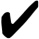 DoneThings To ResearchRead all the options information school gives youCheck which subjects are compulsory – The ones you have to doTalk to teachers to see if they think that it is a good idea for your to do their courseTalk to people who are taking the courses that interest youTalk to your parents/carers and find out which options they think you should do and whyGo with your parents to information and other events e.g. taster activities to see what an option would really be likeLook up careers which interest you to find out which subjects, qualifications and grades you will needFind out what Apprenticeships could offer you after Year Eleven – see www.apprenticeships.org.ukSpeak to your careers teacher, options co-ordinator or a careers adviser about your option choices and career ideasOptionLets You DoStops You From DoingA = Mostly As:You seem to like practical work. Look for options where you can use practical skills, do something active and work on different types of projectsSubject ideas:Construction and the built environment, Design and technology, Engineering, Food technology, Hair and beauty, Manufacturing, PE, Public services, Sport and active leisureB = Mostly Bs:You sound creative. Look for options where you can express yourself and work on new ideasSubject Ideas:Art, Creative and media, Dance, Drama, Hospitality, Music, Performing arts, Photography, TextilesC = Mostly Cs:You seem to be a social person. Look for options where you can find out more about people and how society worksSubject Ideas:Citizenship studies, Geography, Health and social care, History, Languages, RS, Retail, Travel and tourismD = Mostly Ds:It seems you like to investigate things. Look for options where you can use your number and thinking skills to find out more about why things are the way they areSubject Ideas:Biology, Environmental and land-based studies, Chemistry, Geography, History, Maths, Physics, StatisticsE =Mostly Es:You sound like an enterprising person. Looks for options where you can use your energy, communication, number and thinking skills to test your ideas about how to improve the worldSubject Ideas:Business studies, Citizenship studies, Economics, IT, Languages, Psychology, RetailF = Mostly Fs:Being well organised seems important to you. Look for options where you can use your planning, communication and computing skills to find out more about the systems and structures that keep the world working properlySubject Ideas:Business, Economics, History, Hospitality, ICT, Law, Travel and tourism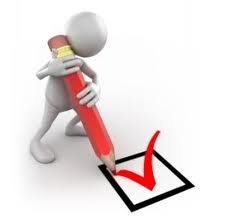 YesNo1I learn a lot by listening to teachers and other people2If I go somewhere I like to have directions explained to me3I like discussion and learn a lot form others this way4I have a good memory and don’t need to take notes in lessons5I easily remember words to songs6When I have to spell a word I say it in my head7I understand better when I have drawings or illustrations to help8If I have a map I can find my way to wherever I need to go9I’d rather watch someone do something first before trying it myself10I learn easily from books11I easily remember scenes from television shows12When I spell I see the work in my mind13I learn by ‘having a go’14I can easily assemble equipment without instructions15If I take something apart I can easily put it back together again16I have good physical co-ordination17I’d rather play then watch a sport18When I spell I write the word outAuditory Learners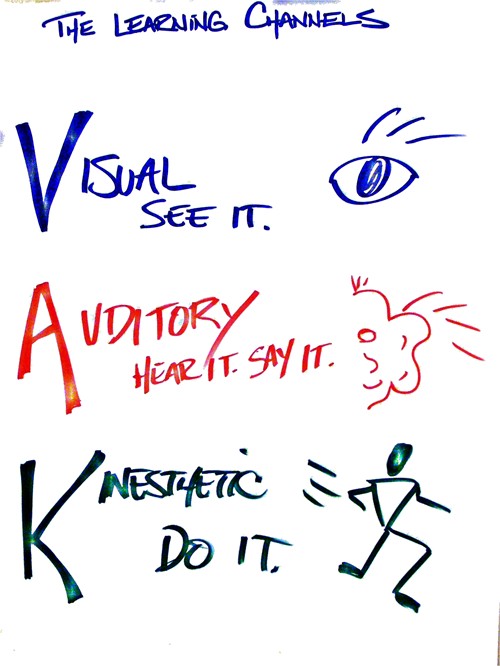 Learn best through listening to the spoken wordVisual LearnersLearn best through pictures and visual imagesKinaesthetic LearnersLearn best by physically doing thingsSchool SubjectsAbilityLike/DislikeOutside SchoolME...I AM     Practical     Creative     Sociable     Investigative     Enterprising     OrganisedI LEARN BEST BY     Seeing and reading     Listening and talking     Touching and doing     Doing projects     Doing testsMY OPTIONSSubjects I have to do?Subjects I don’t like and why:Subjects I like and why:New subjects I’d like to try and why:MY FUTURECareers ideas and interests:Subjects I need to do to do this:Subjects that will give me plenty of post-16 choices:MY QUESTIONSThings I want to find out before I make my choices:OptionAssessment Suits MeDon’t Suit MeDo Choose A Course Because:Don’t Choose A Course Because:It fits your interests and abilitiesYou are good at it and think you will enjoy itIt links to a career ideaYou think you might want to continue studying it after Year ElevenIt will help you meet the entry requirements for the post-16 options which interest youIt will help you give you plenty of choice post-16Your friends have chosen itSomeone else thinks it will be a good idea for you to do itYou think it will be easyYou think it’s a good course for a boy/girl to doYou don’t have time to research your options properly or to get any information and adviceYou like the teacher you have nowOptions That Interest MeThe Qualifications I Will Get:What I could Do Post-16WHERE AM I KNOW?(e.g. thinking about my options; speaking to family and teachers; almost ready to choose)WHO CAN HELP ME AND HOW?(e.g. parents or carers; teachers; options co-ordinator; careers advicer)WHO CAN HELP ME AND HOW?(e.g. parents or carers; teachers; options co-ordinator; careers advicer)WHO CAN HELP ME AND HOW?(e.g. parents or carers; teachers; options co-ordinator; careers advicer)What Do I Need To Do And When?(e.g. read my school’s options booklet; look at online prospectuses; talk to my parents/carers, teachers and careers adviser; go to option events; complete and return my options form)What Do I Need To Do And When?(e.g. read my school’s options booklet; look at online prospectuses; talk to my parents/carers, teachers and careers adviser; go to option events; complete and return my options form)What Do I Need To Do And When?(e.g. read my school’s options booklet; look at online prospectuses; talk to my parents/carers, teachers and careers adviser; go to option events; complete and return my options form)What Do I Need To Do And When?(e.g. read my school’s options booklet; look at online prospectuses; talk to my parents/carers, teachers and careers adviser; go to option events; complete and return my options form)ActionsActionsBy What DateCompeted?Checklist     Looked at school’s option information     Been to the option events     Studied the option form     Done my reserach     Asked people for advice     Made my chopices     Returned my option formChecklist     Looked at school’s option information     Been to the option events     Studied the option form     Done my reserach     Asked people for advice     Made my chopices     Returned my option formChecklist     Looked at school’s option information     Been to the option events     Studied the option form     Done my reserach     Asked people for advice     Made my chopices     Returned my option formChecklist     Looked at school’s option information     Been to the option events     Studied the option form     Done my reserach     Asked people for advice     Made my chopices     Returned my option form